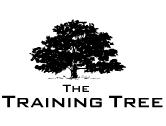 Business Analysis 
     Date: View Online -- Venue: London -- Fee: £5,000Overview:Analysing a business involves specialist knowledge, proficiency as well as the ability to plan, analyse, manage and communicate the requirements of the business in question before creating a business information structure.The delegate will ascertain the knowledge to execute the latest cutting-edge methodologies in business for analysing firms, identifying the organisations requirements, planning, monitoring business processes as well as communicating your solutions in an effective and justified mannerCoverage:The most cutting-edge business analysis methods at the forefront of the financial analysis industry are taught to you in a series of short burst concentrated presentations followed by exercises and Q&A. The delegate will apply the methodologies learned to case studies and real world examples. To increase learning potential the program may also involve individual work, group work, lecturer interaction and consistent constructive criticism.ObjectivesRecognize the requirements of a Business AnalystPlan a Business AnalysisIdentify the needs of the businessIdentify the requirements of the stakeholderDefine a solution and communicate it to the businessBusiness dimension modellingHow this helps your organisation?Improve employees knowledge within intra-business analyticsImproves relationship between IT and business department of your organisation.Reduction in risk associated with developing IT infrastructureExperience a reduction in business process cost and delayDelegates display a strong understanding of the requirements of the stakeholder How this helps you personally?Possess the ability to identify the critical needs of a business at all levelsDevelop effective solutions to proposed problems within a businessIdentify a firms essential requirements effectively and address them to business management confidently and conciselyCourse StructureIntroduction to Business AnalysisThe requirements of the Business AnalystHow to select the appropriate BA techniqueIntroduction to the Business Solutions Life Cycle (BSLC)Enterprise AnalysisCreating a Business Analytics findings caseCreate a solutionRequirements of the Analysis ProcessInfrastructure frameworkIdentifying stakeholder goals and objectivesFinancial Modelling methodologyThe data requirements of Financial ModellingIntroduction to Business Process ModellingIdentify Stakeholder requirementsHow to carry out an interviewBusiness process observationCreating, implementing and analysing questionnairesDocument analysisManaging stakeholder requirementsHandling challenging questions and criticismManaging requirements and solutionsSolutionsCreating an effective solution to proposed requirements and problemsIdentify gaps within the business processesImplementing workarounds or temporary ‘quick fix’Solution testingSolution performance analysisCourse Dates:  WeeklyVenue:  LondonAddress:  Radisson HotelFee:  £5,000